Докладо состоянии и развитии конкурентной среды на рынках товаров, работ и услуг.	Раздел 1. Решение высшего должностного лица субъекта
Российской Федерации о внедрении Стандарта развития конкуренции в субъектах Российской Федерации (Введение).	Внедрение Стандарта развития конкуренции в субъектах 
Российской Федерации, утвержденного распоряжением Правительства Российской Федерации от 5 сентября 2015 года № 1738-р (далее – Стандарт), осуществляется в соответствии с распоряжением Главы 
Чеченской Республики «О внедрении на территории Чеченской Республики Стандарта развития конкуренции в субъектах Российской Федерации» 
от 9 марта 2016 года № 30-рг (далее – Распоряжение № 30-рг). (http://docs.cntd.ru/document/438841852) 	Раздел 2. Доклад о состоянии и развитии конкурентной среды на рынках товаров, работ и услуг субъекта Российской Федерации.В соответствии с требованиями Стандарта Министерством экономического, территориального развития и торговли Чеченской Республики (далее – Минэкономтерразвития ЧР) проведен мониторинг состояния и развития конкурентной среды на рынках товаров, работ и услуг Чеченской Республики, включавший в себя: - мониторинг административных барьеров и конкурентной среды;	- мониторинг удовлетворенности потребителей качеством товаров, работ, услуг;	- мониторинг удовлетворенности субъектов предпринимательской деятельности и потребителей качеством официальной информации о состоянии конкурентной среды на рынках товаров, работ и услуг Чеченской Республики;	- мониторинг деятельности субъектов естественных монополий на территории Чеченской Республики;	- мониторинг деятельности хозяйствующих субъектов, доля участия Чеченской Республики или муниципальных образований в которых составляет 50 и более процентов.	В целях определения состояния конкурентной среды субъектами предпринимательской деятельности и жителями региона Министерством были разработаны анкеты, включающие в себя вопросы, направленные на оценку:	- удовлетворенности потребителей качеством, уровнем цен и возможностью выбора товаров, работ и услуг на товарных рынках Чеченской Республики;	- удовлетворенности потребителей качеством официальной информации о состоянии конкурентной среды региона;	- уровня конкуренции на товарных рынках Чеченской Республики;	- уровня административных барьеров, затрудняющих ведение предпринимательской деятельности на рынках;	- деятельности органов власти Чеченской Республики;	- удовлетворенности представителей бизнеса качеством официальной информации о состоянии конкурентной среды;- деятельности субъектов естественных монополий на территории региона.	В проведении мониторинга принимали участие потребители, представители бизнеса, органы местного самоуправления в соответствии с соглашениями о внедрении Стандарта, заключенными между Минэкономтерразвития ЧР и органами местного самоуправления Чеченской Республики.	Раздел 3. Сведения о реализации составляющих стандарта развития конкуренции в субъекте Российской Федерации.	3.1. Сведения о заключенных соглашениях (меморандумах) по внедрению стандарта между органами исполнительной власти субъекта 
Российской Федерации и органами местного самоуправления.Чеченская Республика включает 2 городских округа и 15 муниципальных районов. В соответствии с распоряжением Правительства Чеченской Республики от 8 июня 2016 года № 148-р «О разработке и утверждении формы и о заключении соглашений о внедрении на территории Чеченской Республики Стандарта развития конкуренции в субъектах Российской Федерации» между 2 городскими округами, 15 муниципальными районами Чеченской Республики и Министерством экономического, территориального развития и торговли Чеченской Республики заключены соглашения о внедрении на территории Чеченской Республики Стандарта.3.2. Определение органа исполнительной власти субъекта 
Российской Федерации, уполномоченного содействовать развитию конкуренции в субъекте Российской Федерации в соответствии со Стандартом.	В соответствии с Распоряжением № 30-рг органом, уполномоченным в области содействия развитию конкуренции в Чеченской Республике является Минэкономтерразвития ЧР.	3.2.1. Сведения о проведенных в отчетном периоде (году) обучающих мероприятий и тренингов для органов местного самоуправления по вопросам содействия развитию конкуренции.	В соответствии с требованиями Стандарта и соглашениями о взаимодействии с органами местного самоуправления Чеченской Республики, Минэкономтерразвития ЧР проведено 2 семинара для органов местного самоуправления, посвященных вопросу реализации Стандарта, а также Национального плана развития конкуренции в Российской Федерации на 2018 – 2020 годы, утвержденного Указом Президента Российской Федерации от 21 декабря 2017 года № 618.	3.2.2. Формирование рейтинга муниципальных образований по содействию развитию конкуренции и обеспечению условий для формирования благоприятного инвестиционного климата, предусматривающего систему поощрений.	В соответствии с приказом Минэкономтерразвития ЧР от 13 сентября 2018 года № 15-п «О рейтинге муниципальных районов и городских округов Чеченской Республики по содействию развитию конкуренции» сформирован рейтинг муниципальных образований по содействию развитию конкуренции, размещенный на официальном сайте Минэкономтерразвития ЧР в сети «Интернет».	3.2.3. Формирование коллегиального координационного или совещательного органа при высшем должностном лице субъекта 
Российской Федерации по вопросам содействия развитию конкуренции.	В соответствии с Распоряжением № 30-рг создана рабочая группа по внедрению на территории Чеченской Республики Стандарта, в состав которой включены представители:- Минэкономтерразвития ЧР;- Министерства культуры Чеченской Республики;- Министерства Чеченской Республики по физической культуре и спорту;- Министерства имущественных и земельных отношений Чеченской Республики;- Министерства строительства и жилищно-коммунального хозяйства Чеченской Республики;- Министерства сельского хозяйства Чеченской Республики;- Министерства труда, занятости и социального развития Чеченской Республики;- Министерства транспорта и связи Чеченской Республики;- Министерства промышленности и энергетики Чеченской Республики;- Министерства по национальной политике, внешним связям, печати и информации;- Министерства природных ресурсов и охраны окружающей среды Чеченской Республики;- Министерства образования и науки Чеченской Республики;- Министерства здравоохранения Чеченской Республики;- Государственного комитета по архитектуре и градостроительству Чеченской Республики;- Комитета Правительства Чеченской Республики по дошкольному образованию;- Комитета Правительства Чеченской Республики по государственному заказу;- Государственного комитета цен и тарифов Чеченской Республики;- органов местного самоуправления муниципальных районов и городских округов Чеченской Республики;- Академии наук Чеченской Республики;- Грозненского государственного нефтяного технического университета им. академика М.Д. Миллионщикова;- Управления Федерального казначейства по Чеченской Республике;- Территориального органа Федеральной службы государственной статистики по Чеченской Республике;- Территориального органа Росимущества по Чеченской Республике;- Управления Федеральной антимонопольной службы по Чеченской Республике;- Торгово-промышленной палаты Чеченской Республики;- Союза промышленников и предпринимателей Чеченской Республики;- Президиума Чеченского регионального отделения Общероссийской общественной организации «Ассоциация молодых предпринимателей России»;- ООО «ПТФ «Татаев»;- ООО «Теплостройпроект-С»;- ООО «Чеченские Минеральные Воды».	3.3. Проведение ежегодного мониторинга состояния и развития конкурентной среды на рынках товаров, работ и услуг субъекта Российской Федерации с развернутой детализацией результатов, с указанием числовых значений и анализом информации в соответствии со Стандартом.3.3.1. Результаты проведенного ежегодного мониторинга удовлетворенности потребителей качеством товаров, работ и услуг на товарных рынках субъекта Российской Федерации и состоянием ценовой конкуренции.Мониторинг удовлетворенности потребителей качеством товаров, работ и услуг на товарных рынках Чеченской Республики включает в себя оценку их качества, цены и возможности выбора на товарных рынках региона.В анкетировании приняли участие 776 человек.Количество опрашиваемых потребителей было определено:- не менее 60 человек (для муниципальных районов);- не менее 100 человек (для городских округов).В рамках исследования было опрошено 41 % женщин и 58,5 % мужчин.Большинство респондентов принадлежат к социальной группе работающих – 53,9 %; 17,9 % являются пенсионерами, 14,6 % - временно не работающими , 13,6 % - учащимися / студентами.Таблица 1Структура респондентов по уровню дохода на одного члена семьиДля 36,9 % респондентов доход на одного члена семьи в месяц находится в диапазоне от 10 до 20 тыс. рублей, для 44,7 % данный показатель находится ниже отметки в 10 тыс. рублей. Доход свыше 20 тыс. рублей в месяц на человека имеют менее 14,4 % респондентов.Большинство респондентов не всегда удовлетворены уровнем цен и отмечают их рост (Таблица 2).Таблица 2Распределение респондентов по степени удовлетворенности уровнем цен на товары, работы и услуги, %Некоторые респонденты не удовлетворены уровнем цен на продукты питания 17 %, одежду и обувь 23 %, мебель 26 %, бытовую технику 26 %, лекарственные препараты 25 %, медицинские услуги 21 %, услуги психолого-педагогического сопровождения детей с ограниченными возможностями здоровья 36 %.Примерно в равном соотношении распределились мнения респондентов относительно удовлетворенности уровнем цен на услуги учреждений дошкольного образования, детского отдыха и оздоровления, дополнительного образования детей, услуги учреждений культуры, услуги социального обслуживания населения, общественный транспорт, водоснабжение, газоснабжение.Значительная часть респондентов отмечают рост цен на всех исследуемых рынках за последние три года, в том числе 68 % отмечают рост цен на продукты питания, 63 % на лекарственные препараты, на бытовую технику, на одежду и обувь и на мебель.Примерно 47 - 63% респондентов отмечают рост цен на одежду обувь, мебель, бытовую технику, газоснабжение, водоснабжение, электроснабжение, медицинские услуги, общественный наземный транспорт (межмуниципальные маршруты) и учреждения дошкольного образования респондентов. 21 - 40% респондентов полагают, что цены на данные услуги не изменились.Значительная часть респондентов не всегда удовлетворены качеством приобретаемых товаров, работ и услуг и полагают, что их качество за последние три года не изменилось (Таблица 3).Таблица 3Распределение респондентов по степени удовлетворенности качеством товаров, работ и услуг, %Наиболее часто респонденты удовлетворены качеством услуг интернета 35 %, сотовой связи 38 %, учреждений дошкольного образования 39 %, газоснабжения 38 %, электроснабжения 39 %, учреждений культуры 41 %, продуктов питания 43 %.Опрошенные потребители не всегда удовлетворены качеством мебели 19 %, водоснабжения 20 %, общественного наземного транспорта 21 %, услуг психолого - педагогического сопровождения детей с ограниченными возможностями здоровья 29 %, детского отдыха и оздоровления 29 %.Большинство респондентов полагают, что качество товаров, работ и услуг за последние три года увеличилось. Часть респондентов считают, что увеличилось качество продуктов питания, учреждений культуры, услуг социального обслуживания населения, одежды и обуви, мебели, бытовой техники, лекарственных препаратов, услуг общественного наземного транспорта и медицинских услуг.Согласно результатам мониторинга, численность организаций, предоставляющих населению региона товары, работы и услуги, увеличилось и достаточно для удовлетворения потребностей населения (Таблица 4).Таблица 4Распределение респондентов по степени удовлетворенности количеством организаций, предоставляющих товары, работы и услуги населению региона, %По мнению опрошенных потребителей, за последние три года выросла численность организаций, предоставляющих продукты питания и лекарственные препараты, одежду и обувь, мебель, бытовую технику и услуги учреждений культуры. Численность иных организаций, предоставляющих указанные в таблице виды товаров, работ и услуг, по мнению большинства респондентов, оставалась стабильной.Большинство респондентов признают достаточным количество организаций, предлагающих услуги интернета 50 %,  продукты питания 52 %,  услуги газоснабжения 54 %,  услуги дошкольного образования 56 %, услуги электроснабжения 58 %, учреждений культуры 58 %. Малым потребители признают количество организаций дополнительного образования.По мнению 25 % опрошенных потребителей в регионе мало организаций и учреждений, предоставляющих медицинские услуги, 23 % опрошенных полагают малым количество организаций услуг дополнительного образования детей и 21 % опрошенных считают малым количество организаций, предоставляющих услуги общественного наземного транспорта. 20 % опрошенных считают, что организаций, предоставляющих услуги психолого-педагогического сопровождения детей с ограниченными возможностями здоровья, мало, а 26 % опрошенных отметили, что таковых нет совсем.Многие респонденты не всегда удовлетворены возможностью выбора товаров, работ и услуг (Таблица 5).Таблица 5Распределение респондентов по степени удовлетворенности возможностью 	 выбора товаров, работ и услуг, %Большинство респондентов удовлетворены или не всегда удовлетворены возможностью выбора продуктов питания, лекарственных препаратов, учреждений дошкольного образования, услуг социального обслуживания населения, интернета, сотовой связи, электроснабжения, водоснабжения, газоснабжения.Многие из опрошенных потребителей не всегда удовлетворены или не удовлетворены возможностью выбора учреждений детского отдыха и оздоровления, услуг психолого-педагогического сопровождения детей с ограниченными возможностями, услугами общественного наземного транспорта, услугами учреждений культуры и общественного транспорта и возможностью выбора мебели.Большинство респондентов убеждены, что возможность выбора товаров, работ и услуг за последние три года не изменилась, особенно на рынках услуг психолого-педагогического сопровождения детей с ограниченными возможностями 50 %, детского отдыха и оздоровления 47 %, дополнительного образования детей 41 %, газоснабжения и водоснабжения 42 %.63 % опрошенных потребителей считают, что увеличилась возможность выбора продуктов питания, 53 % считают, что увеличилась возможность выбора одежды и обуви, а также лекарственных препаратов.Таким образом, по результатам проведенного мониторинга удовлетворенности потребителей качеством товаров, работ и услуг на товарных рынках Чеченской Республики, предложенный перечень товаров, работ и услуг можно разделить на три группы.К первой группе относятся товары, работы и услуги, которые по цене, качеству и возможностью выбора, преимущественно, удовлетворяют потребителей, к которым можно отнести услуги учреждений дошкольного образования, интернета, сотовой связи, электроснабжения, водоснабжения, газоснабжения.Ко второй группе можно отнести товары, ценой, качеством и возможностью выбора которых, потребители не всегда удовлетворены. В частности к ним относятся продукты питания и лекарственные препараты, мебель, бытовую технику, услуги учреждений культуры.Третья группа состоит из товаров, работ и услуг, ценой, качеством и возможностью выбора которых, потребители преимущественно не удовлетворены.К таковым можно отнести:- услуги учреждений детского отдыха и образования;- услуги учреждений дополнительного профессионального образования;- услуги психолого-педагогического сопровождения детей с ограниченными возможностями;- услуги общественного наземного транспорта;- услуги социального обслуживания населения.По итогам мониторинга стоит отметить, что, по мнению респондентов, цены на товары, работы и услуги, качество и возможность выбора выросли.3.3.2.Результаты проведенного ежегодного мониторинга наличия (отсутствия) административных барьеров и оценки состояния конкурентной среды субъектами предпринимательской деятельности.Мониторинг административных барьеров и конкурентной среды включает характеристику состояния конкурентной среды, уровня административных барьеров, оценку деятельности органов власти представителями бизнес-сообщества.Всего было опрошено 313 предпринимателей. Количество опрашиваемых предпринимателей было определено:- не менее 20 человек (для муниципальных районов);- не менее 60 человек (для городских округов).Более 66 % опрошенных предпринимателей имеют численность сотрудников менее 15 человек (Таблица 6). Численность сотрудников свыше 100 человек характерно для 19,5 % респондентов.Таблица 6Структура респондентов по численности сотрудниковИз 313 опрошенных представителей бизнес-сообщества около 
82 % имеют годовой оборот бизнеса, не превышающий 120 млн. рублей (Таблица 7).Таблица 7Структура респондентов по размеру годового оборота бизнесаБолее 23 % респондентов осуществляют деятельность свыше 5 лет. 39 % предпринимателей осуществляют деятельность менее 1 года (Таблица 8).Таблица 8Распределение респондентов по сроку осуществления деятельностиВ структуре респондентов по видам экономической деятельности преобладают розничная торговля, сельское и лесное хозяйство, строительство, оптовая торговля (кроме торговли автотранспортными средствами и мотоциклами), текстильное и швейное производство, производство готовых металлических изделий (Таблица 9).Таблица 9Структура респондентов по видам экономической деятельностиСтруктура респондентов по основным географическим рынкам представлена в Таблице 10.Таблица10Структура респондентов по размерам рынкаИз 313 респондентов около 92 % осуществляют свою деятельность на рынке Чеченской Республики или рынках отдельных муниципальных образований (Таблица 11). Немногим более 7 % респондентов выходят на рынок Российской Федерации, рынки стран СНГ и дальнего зарубежья.1. Характеристика конкурентной среды на товарных рынках Чеченской РеспубликиВ ходе опроса представителям бизнес-сообщества было предложено оценить состояние конкуренции на товарных рынках Чеченской Республики, изменение числа конкурентов за последние три года (Таблица 11).Таблица 11Распределение респондентов по оценке уровня конкуренции и изменения числаконкурентов,%Большинство респондентов оценивают уровень конкуренции на своем отраслевом рынке как средний (51 %) или высокий (45 %).Высокий уровень конкуренции, по мнению большинства опрошенных предпринимателей (более 45 %), присутствует в таких видах деятельности, как розничная торговля (кроме торговли автотранспортными средствами и мотоциклами), сельское хозяйство.Низкий уровень конкуренции, по мнению респондентов, присутствует в обработке древесины и производстве изделий из дерева, производстве готовых металлических изделий, производстве электрооборудования, в производстве и распределении электроэнергии, газа и воды. Состояние конкуренции в прочих видах экономической деятельности находится на среднем уровне.Большинство респондентов (90 %) считают, что за последние три года число конкурентов выросло во многих видах экономической деятельности и 9 % респондентов считают, что конкуренция уменьшилась. Выросла конкуренция в розничной торговле (кроме торговли автотранспортными средствами и мотоциклами), сельском и лесном хозяйстве, производстве пищевых продуктов, в текстильном и швейном производстве, в обработке древесины и производстве изделий из дерева, в производстве готовых металлических изделий, в производстве машин и оборудования, в строительстве, в торговле, в транспорте и связи, в операциях с недвижимостью и других видах деятельности.Характеристика уровня административных барьеров и степени их преодолимости на товарных рынках Чеченской РеспубликиДля оценки наличия (отсутствия) административных барьеров респондентам было предложено оценить, насколько преодолимы административные барьеры (Таблица 12).Таблица 12Распределение респондентов по оценке уровня административных барьеров истепени их преодолимости, %56 % респондентов полагают, что административных барьеров при ведении предпринимательской деятельности не имеется. Большинство респондентов полагают, что административные барьеры присутствуют, но их можно преодолеть при осуществлении значительных затрат (11 %) незначительных затрат (19 %).Для выявления наиболее существенных административных барьеров респондентам было предложено выбрать из предложенных списков от одного до трех административных барьеров, с которыми они столкнулись при входе на рынок и от одного до трех административных барьеров, которые являются наиболее существенными при осуществлении предпринимательской деятельности.Среди основных административных барьеров, с которыми респонденты столкнулись при входе на рынок, необходимо выделить трудности при получении доступа к земельным участкам – 27 % опрошенных, высокие налоги – 25 % опрошенных, сложность/затянутость процедуры получения лицензии – 10 % опрошенных (Таблица 13).Таблица 13Основные административные барьеры, с которыми столкнулисьреспонденты при входе на рынокСредние и крупные предприятия в перечень основных барьеров, с которыми приходится столкнуться при входе на рынок, также включают перевод жилых помещений в нежилые, подключение к водоснабжению, сертификацию.Основные административные барьеры, с которыми сталкиваются респонденты при осуществлении предпринимательской деятельности, приведены в Таблице 14.Таблица 14Основные административные барьеры, с которыми респонденты сталкиваются при осуществлении  предпринимательской деятельностиЗа последние три года, по мнению 49 % респондентов уровень и количество административных барьеров, в целом, не изменились; 16 % считают, что бизнесу стало проще преодолевать административные барьеры, 4 % - барьеры стало преодолевать сложнее, чем раньше (Таблица 15).Таблица 15Распределение респондентов по оценке изменений уровня административных барьеров, %Оценка представителями бизнес-сообщества деятельности органов властиВ ходе анкетирования респондентам был задан вопрос об оценке ими деятельности органов власти (Таблица 16).Таблица 16Распределение респондентов по уровню оценки ими деятельности органоввласти (по секторам), %Большинство респондентов полагают, что органы власти помогают бизнесу своими действиями (69 %) либо в чем-то помогают, в чем-то мешают (15 %). Удельный вес респондентов, предполагающих, что органы власти только мешают своими действиями – 4 %. Участие органов власти в наибольшей степени необходимым считают 3 % респондентов.3.3.3. Результаты проведенного ежегодного мониторинга удовлетворенности субъектов предпринимательской деятельности и потребителей товаров, работ и услуг качеством официальной информации о состоянии конкурентной среды на рынках товаров, работ и услуг субъекта Российской Федерации и деятельности по содействию развитию конкуренции в субъекте Российской Федерации, размещаемой Уполномоченным органом и муниципальными образованиями.В ходе проведения анкетирования потребителям и представителям бизнеса было предложено оценить качество официальной информации о состоянии конкурентной среды по трем показателям:уровень доступности;уровень понятности;удобство получения.По результатам анкетирования большинство потребителей (44–51 %) оценило уровень доступности, понятности и удобство получения информации о состоянии конкурентной среды как средний (Рисунок 1).Рисунок 1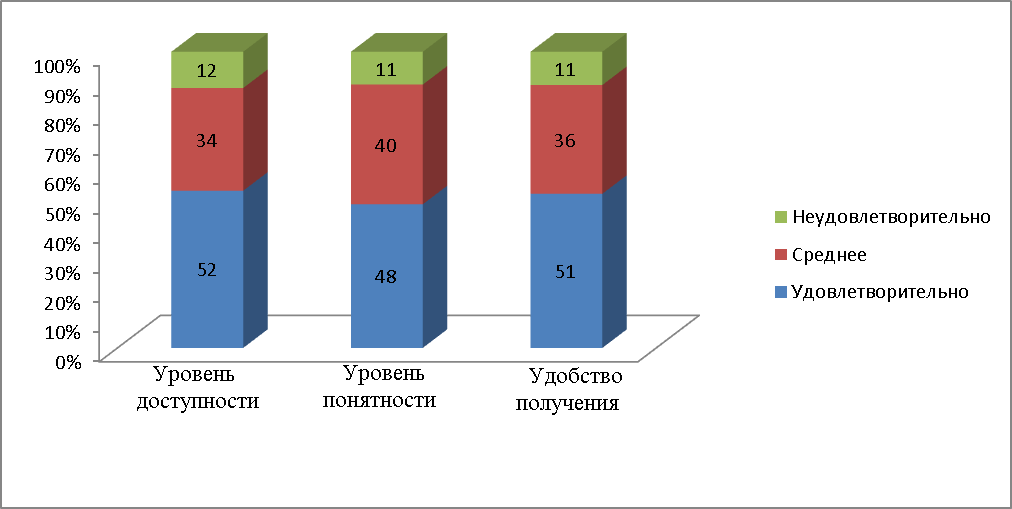 Результаты оценки потребителями уровня доступности, уровня понятности и удобства получения официальной информации о состоянииконкурентной средыУдовлетворительны уровнем доступности и понятности информации 52 % и 48 % респондентов соответственно; не удовлетворены – 12 % и 11 %.Удобством получения официальной информации о состоянии конкурентной среды удовлетворены 51 % респондентов, не удовлетворены – 11 %.Качество официальной информации о состоянии конкурентной среды представители бизнеса оценивается примерно в таком же соотношении (Рисунок 2).Рисунок 2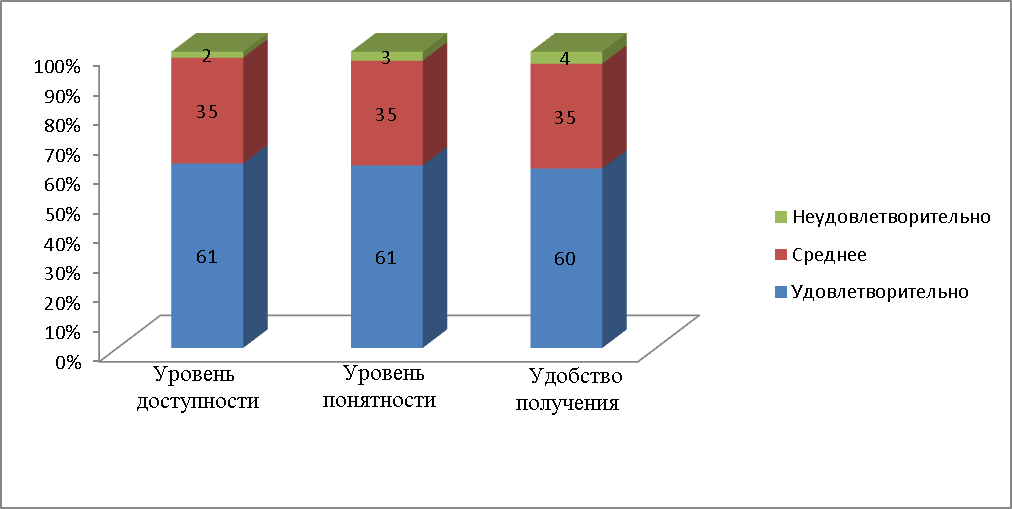 Результаты оценки предпринимателями уровня доступности, уровня
понятности и удобства получения официальной информации о состоянииконкурентной средыУровнем доступности информации удовлетворены 61 % респондентов, 35 % респондентов оценивают уровень доступности официальной информации как средний.Уровнем понятности официальной информации о состоянии конкурентной среды удовлетворены 61 % респондентов, 35 % респондентов оценили уровень понятности как средний.Удовлетворены удобством получения информации 60 % опрошенных представителей бизнеса, 35 % респондентов определили уровень удобства получения информации как средний.Неудовлетворенность уровнем доступности, понятности и удобства получения информации о состоянии конкурентной среды не превышает 16 %.Таким образом, как у представителей бизнеса, так и у потребителей уровень неудовлетворенности качеством официальной информации находится на достаточно низком уровне. По оценкам респондентов, представителям бизнеса значительно проще получить информацию о состоянии конкурентной среды, нежели рядовым потребителям.3.3.4. Мониторинг деятельности субъектов естественных монополий на территории Чеченской Республики.Перечень рынков, на которых присутствуют субъекты естественных монополий, осуществляющих деятельность на территории Чеченской Республики приведен в Таблице 17.Таблица 17В рамках проведения анкетирования представителям бизнеса было предложено охарактеризовать деятельность субъектов естественных монополий. Всего было опрошено 313 предпринимателей. Количество опрашиваемых предпринимателей было определено:- не менее 20 человек (для муниципальных районов);- не менее 60 человек (для городских округов). Оценивались следующие характеристики:- сроки получения услуг субъектов естественных монополий (Таблица 18);- сложность получения услуг субъектов естественных монополий (Таблица 19);- стоимость подключения (Таблица 20).Таблица 18Уровень оценки респондентами сроков получения услуг субъектов естественных монополий, %По оценкам респондентов, наиболее быстро можно получить услуги телефонной связи (быстро и скорее быстро – 76 % соответственно). Достаточно быстро можно получить услуги водоснабжения (быстро и очень быстро – 71 %).Наиболее длительный срок требуется для получения услуг теплоснабжения ответы «медленно» и «скорее медленно» дали 31 % респондентов.Таблица 19Уровень оценки респондентами сложности получения услуг субъектов естественных монополий, %Уровень сложности получения услуг субъектов естественных монополий оценивается примерно в равном соотношении.По мнению респондентов, наиболее просто получить услуги водоснабжения и теплоснабжения (сложность низкая или скорее низкая – 77 % респондентов), несколько сложнее услуги газоснабжения (сложность высокая или скорее высокая – 74 % респондентов), услуги телефонной связи (сложность низкая или скорее низкая – 72 % респондентов).Наиболее высокая сложность получения услуг наблюдается в области электроснабжения (сложность высокая или скорее высокая – 29 % респондентов).Таблица 20Уровень оценки респондентами стоимости получения услуг субъектов естественных монополий, %Большинство респондентов отмечают достаточно высокую стоимость получения услуг субъектов естественных монополий:- газоснабжение (высокая или скорее высокая – 35 % респондентов);- электроснабжение (высокая или скорее высокая – 35 % респондентов);- телефонная связь (высокая или скорее высокая – 34 % респондентов);- теплоснабжение (высокая или скорее высокая – 34 % респондентов);- водоснабжение и водоотведение (высокая или скорее высокая – 29 % респондентов).В рамках проведения мониторинга удовлетворенности потребителей качеством товаров, работ и услуг на товарных рынках Чеченской Республики в анкеты для опроса потребителей были включены вопросы в том числе по оценке качества, цены и возможности выбора на товарных рынках Чеченской Республики услуг субъектов естественных монополий.В анкетировании приняли участие 776 человек.Большинство респондентов не всегда удовлетворены уровнем цен и отмечают их рост (Таблица 21).Таблица 21Распределение респондентов по степени удовлетворенности уровнем цен на товары, работы и услуги, %Некоторые респонденты не удовлетворены уровнем цен на газоснабжение (28 %), водоснабжение (27 %) и электроснабжение (20 %).Примерно в равном соотношении распределились мнения респондентов относительно удовлетворенности уровнем цен. Значительная часть (более 60 %) респондентов отмечают рост цен на услуги субъектов естественных монополий. Значительная часть респондентов не всегда удовлетворены качеством приобретаемых товаров, работ и услуг и полагают, что их качество за последние три года увеличилось (Таблица 22).Таблица 22Распределение респондентов по степени удовлетворенности качеством товаров, работ и услуг, %Наиболее часто респонденты удовлетворены качеством электроснабжения (39 %), газоснабжения (38 %) и водоснабжения (35 %).Большинство респондентов полагают, что качество товаров, работ и услуг субъектов естественных монополий за последние три года увеличилось.Согласно результатам мониторинга, численность субъектов естественных монополий, предоставляющих населению региона товары, работы и услуги, увеличилось и достаточно для удовлетворения потребностей населения (Таблица 23).Таблица 23Распределение респондентов по степени удовлетворенности количеством организаций, предоставляющих товары, работы и услуги населению региона, %По мнению опрошенных потребителей, за последние три года выросла численность организаций, предоставляющих электроснабжение (44 %), газоснабжения (43 %) и водоснабжения (42 %).Большинство респондентов признают достаточным количество организаций, предлагающих услуги электроснабжения (58 %), газоснабжения (54 %) и (51 %) водоснабжения.Многие респонденты не всегда удовлетворены возможностью выбора товаров, работ и услуг (Таблица 24).Таблица 24Распределение респондентов по степени удовлетворенности возможностью 	 выбора товаров, работ и услуг, %Большинство респондентов удовлетворены или не всегда удовлетворены возможностью выбора услуг электроснабжения, водоснабжения, газоснабжения.Большинство респондентов убеждены, что возможность выбора товаров, работ и услуг за последние три года изменилось, на рынках услуг электроснабжения (47 %),  водоснабжения и газоснабжения (46 %).Установление тарифов (цен) на коммунальные ресурсы (услуги) осуществляется в соответствии с федеральным законодательством, регламентирующим вопросы ценового регулирования в соответствующих сферах деятельности, и параметрами согласованных Правительством Российской Федерации прогнозов социально-экономического развития страны на очередной и плановый период, определяющих ежегодные сроки и темпы роста (индексации) тарифов (цен) на продукцию (услуги) в инфраструктурных отраслях, а также повышения платы населения за коммунальные услуги.В сфере тепло-, водоснабжения и водоотведения в соответствии с Федеральными законами от 27 июля 2010 года № 190-ФЗ «О теплоснабжении» и от 7 декабря 2011 года № 416-ФЗ «О водоснабжении и водоотведении» (далее – Федеральный закон № 190-ФЗ, Федеральный закон № 416-ФЗ) тарифы подлежат установлению в экономически обоснованном размере, обеспечивающем финансовые потребности на реализацию производственных программ регулируемых организаций (за исключением льготных тарифов для населения, устанавливаемых в рамках реализации нормы статьи 157.1 Жилищного кодекса Российской Федерации по ограничению повышения вносимой гражданами платы за коммунальные услуги).Основной ограничительной мерой роста тарифов в указанных сферах является утверждение ограничений повышения вносимой гражданами платы за коммунальные услуги.Тарифы на электрическую энергию для населения в соответствии с Федеральным законом от 26 марта 2003 года № 35-ФЗ «Об электроэнергетике» подлежат установлению в рамках предельных минимальных и максимальных уровней тарифов для населения каждого субъекта Российской Федерации, утверждаемых на федеральном уровне.В сфере газоснабжения населения в соответствии с Федеральным законом от 31 марта 1999 года № 69-ФЗ «О газоснабжении в Российской Федерации», розничные цены на газ утверждаются для конкретного поставщика газа на соответствующей территории, с учетом установленных на федеральном уровне размеров составляющих розничных цен (оптовой цены газа, тарифов на услуги по транспортировке газа по газораспределительным сетям и платы за снабженческо-сбытовые услуги поставщиков газа).В соответствии с нормами Федерального закона № 190-ФЗ и Федерального закона № 416-ФЗ в Чеченской Республике в полном объеме приняты долгосрочные тарифные решения на 2016-2018 годы в сферах теплоснабжения, водоснабжения и водоотведения для всех организаций, отвечающих установленным на федеральном уровне требованиям (критериям) по установлению долгосрочных тарифов.Таблица 25Количество тарифовИнформация о тарифах, установленных для основных ресурсоснабжающих организаций Чеченской Республики в 2017-2018 гг.:Таблица 26Тарифы на коммунальные услуги, на 2017-2018 годы по Чеченской РеспубликеНачиная с 2012 года в целях недопущения роста платежей граждан за коммунальные услуги тарифы на тепловую энергию установлены Государственным комитетом цен и тарифов Чеченской Республики в соответствии с действующим законодательством и процедурой государственного регулирования, в рамках предельных минимальных и максимальных уровней тарифов, утвержденных ФСТ России.При установлении тарифов на тепловую энергии наряду с государственным регулированием тарифов и контролем величины затрат коммунальных предприятий реализуются меры, направленные на ограничение платы граждан за коммунальные услуги. Розничная цена на сетевой газ, реализуемый населению Чеченской Республики начиная с 2011 года, устанавливалась ниже экономически обоснованного уровня в связи с принятием решений, обеспечивающих недопущение роста платы граждан за коммунальные услуги.Таблица 27Розничная цена на сетевой газ, реализуемый населению Чеченской Республики в 2017 – 2018 гг.Принятие розничных цен, обеспечивающих выполнение требований поручений Правительства Российской Федерации о недопущении роста платы граждан за коммунальные услуги, привело к образованию выпадающих доходов у организаций поставщиков газа.Учитывая сложившуюся ситуацию Председателем Правительства Российской Федерации Д.А. Медведевым (поручение от 3 августа 2012 года № ДМ-П9-4488) было поручено в установленном порядке утвердить график доведения розничных цен на газ для населения Чеченской Республики до уровня, обеспечивающего возмещение экономически обоснованных затрат на его поставку.Правительством Чеченской Республики в целях исполнения указанного поручения распоряжением от 2 февраля 2016 года № 16-р утвержден График доведения уровня действующей розничной цены на сетевой газ для населения Чеченской Республики до уровня прогнозных розничных цен, обеспечивающих возмещение экономически обоснованных затрат организаций поставщиков газа (далее – График).В связи с необходимостью реализации Графика, рост розничной цены на газ для населения Чеченской Республики с 1 июля 2018 года по отношению к декабрю 2017 года составил 14%.Таблица 28Рост тарифа (цены) в %На рост тарифов на коммунальные услуги на территории Чеченской Республики повлияли следующие факторы:- рост цен на электрическую энергию на оптовом рынке на 8,2%;- рост регулируемых тарифов сетевых организаций на 7,5;- рост цен на природный газ на 14%.Распоряжением Правительства Российской Федерации от 26 октября 2017 года № 2353-р утвержден индекс изменения размера вносимой гражданами платы за коммунальные услуги в среднем по Чеченской Республике с 1 июля 2018 года в размере 3,4%.Указанный рост коммунальных платежей очевидно существенно ниже, чем рост отдельно каждого вида коммунальных услуг.На территории Чеченской Республики в полном объеме реализованы меры по ограничению роста платы граждан за коммунальные услуги.Стоимость одного киловатт-часа (кВтч) электрической энергии для потребителей группы «Прочие потребители» (за исключением группы «Население» и приравненных к данной группе категорий потребителей), с 1 января 2011 года не утверждается и в соответствии с федеральным законодательством складывается из следующего:1) стоимости одного киловатт-часа произведенной и (или) приобретенной на оптовом (розничном) рынке электрической энергии и одного киловатта мощности. Данные величины являются свободными, ежемесячно складываются под воздействием спроса и предложения на рынке и не подлежат государственному регулированию;2) стоимости услуг по передаче и распределению одного киловатт-часа энергии и одного киловатта мощности по электрическим сетям региона, которые подлежат государственному регулированию;3) стоимости одного киловатт-часа сбытовых услуг (сбытовая надбавка) гарантирующих поставщиков или энергосбытовых компаний. Государственному регулированию подлежит сбытовая надбавка только для гарантирующих поставщиков;4) суммы тарифов инфраструктурных услуг оптового рынка – тарифа на услуги коммерческого оператора, оказываемые ОАО «ОТС» и на услуги по оперативно-диспетчерскому управлению в электроэнергетике, оказываемые ОАО «Системный оператор Единой энергетической системы», которые утверждаются на федеральном уровне.Таблица 29Тарифы на услуги по передаче электрической энергииВ тарифных решениях по установлению ставок платы за технологическое присоединение к электрическим сетям предусмотрена вариативность расчета платы в соответствии с предоставленным на федеральном уровне правом заявителю выбирать способ расчета при заключении договора на подключение и закреплена льготная стоимость подключения отдельных категорий потребителей:1) в сфере подключения к электрическим сетям сохраняется льгота для подключения индивидуальных застройщиков в размере 550 руб. за 15 кВт.;2) в сфере подключения к сетям газораспределения население оплачивает в 2018 году 40 тыс. руб., если земельный участок находится на расстоянии не более 200 метров;3) в сфере подключения к сетям теплоснабжения, в случае, если подключаемая тепловая нагрузка объекта заявителя, в том числе застройщика, не превышает 0,1 Гкал/час, плата составляет 550 руб. за одно подключение.3.3.5. Мониторинг деятельности хозяйствующих субъектов, доля участия Чеченской Республики или муниципальных образований в которых составляет 50 и более процентов.В рамках проведения мониторинга деятельности хозяйствующих субъектов, доля участия Чеченской Республики или муниципальных образований в которых составляет 50 и более процентов, сформирован реестр (за исключением предприятий, осуществляющих деятельность в сферах, связанных с обеспечением обороны и безопасности государства, а также включенных в перечень стратегических предприятий) указанных хозяйствующих субъектов, осуществляющих деятельность на территории Чеченской Республики, с обозначением рынка их присутствия, на котором осуществляется такая деятельность, а также с указанием доли занимаемого рынка каждого такого хозяйствующего субъекта (в том числе объем выручки, объем реализованных на рынке товаров, работ и услуг в натуральном выражении, объем финансирования из бюджета Чеченской Республики и бюджетов муниципальных образований).Таблица 30Реестрхозяйствующих субъектов, доля участия Чеченской Республики (муниципальных образований) в которых составляет 50 и более процентов (за исключением предприятий, осуществляющих деятельность в сферах, связанных с обеспечением обороны и безопасности государства, а также включенных в перечень стратегических предприятий)	3.4. Утверждение перечня рынков для содействия развитию конкуренции в субъекте Российской Федерации, состоящего из перечня социально значимых рынков и перечня приоритетных рынков.	Перечень социально значимых и приоритетных рынков для содействия развитию конкуренции в Чеченской Республике утвержден распоряжением Главы Чеченской Республики от 5 мая 2016 года № 65-рг (http://economy-chr.ru/wp-content/uploads/2016/07/95-%D1%80%D1%8B%D0%BD%D0%BA%D0%B8-65-%D1%80%D0%B3.pdf).	Перечень социально значимых рынков:1. Рынок услуг дошкольного образования включен в перечень в целях увеличения удельного веса численности детей частных дошкольных образовательных организацией в общей численности детей дошкольных образовательных организаций с 2,7% в 2016 году до 5,5% в 2018 году;2. Рынок услуг детского отдыха и оздоровления включен в перечень в целях увеличения численности детей в возрасте от 7 до 17 лет, проживающих на территории Чеченской Республики, воспользовавшихся услугой по отдыху и оздоровлению, в том числе в лагерях с дневным пребыванием, палаточных лагерях, стационарно-оздоровительных лагерях труда и отдыха с 10% в 2016 году до 15% в 2018 году;3. Рынок услуг дополнительного образования детей включен в перечень в целях увеличения численности детей и молодежи в возрасте от 5 до 18 лет, проживающих на территории Чеченской Республики и получающих образовательные услуги в сфере дополнительного образования в частных организациях, осуществляющих образовательную деятельность по дополнительным образовательным программам с 1% в 2016 году до 5% в 2018 году;4. Рынок медицинских услуг включен в перечень в целях увеличения доли затрат на медицинскую помощь по обязательному медицинскому страхованию, оказанную негосударственными (немуниципальными) медицинскими организациями, в общих расходах на выполнение территориальных программ обязательного медицинского страхования с 8,3% в 2016 году до 10% в 2018 году;5. Рынок услуг психолого-педагогического сопровождения детей с ограниченными возможностями здоровья включен в перечень в целях увеличения доли негосударственных (немуниципальных) организаций, оказывающих услуги ранней диагностики, социализации и реабилитации детей с ограниченными возможностями здоровья (в возрасте до 6 лет), в общем количестве организаций, оказывающих услуги психолого-педагогического сопровождения детей с ограниченными возможностями здоровья с раннего детства на 1% процент в 2018 году;6. Рынок услуг в сфере культуры включен в перечень в целях увеличения доли расходов бюджета, распределяемых на конкурсной основе, выделяемых на финансирование деятельности организаций всех форм собственности в сфере культуры с 15% в 2016 году до 20% в 2018 году;7. Рынок услуг жилищно-коммунального хозяйства включен в перечень в целях увеличения доли объектов жилищно-коммунального хозяйства муниципальных предприятий, осуществляющих неэффективное управление, переданных частным операторам на основе концессионных соглашений, в соответствии с графиками, актуализированными на основании проведенного анализа эффективности управления и установления показателя в 100%;8. Рынок розничной торговли включен в перечень в целях увеличения доли оборота розничной торговли, осуществляемой на розничных рынках и ярмарках, в структуре оборота розничной торговли по формам торговли с 13,9% в 2016 году до 20% в 2018 году;9. Рынок услуг перевозок пассажиров наземным транспортом включен в перечень в целях увеличения доли межмуниципальных маршрутов регулярных перевозок пассажиров наземным транспортом, на которых осуществляются перевозки пассажиров негосударственными (немуниципальными) перевозчиками, в общем количестве межмуниципальных маршрутов регулярных перевозок пассажиров наземным транспортом в Чеченской Республике с 34% в 2016 году до 36% в 2018 году;10. Рынок услуг связи включен в перечень в целях увеличения доли домохозяйств, имеющих возможность пользоваться услугами проводного или мобильного широкополосного доступа в информационно-телекоммуникационную сеть «Интернет» на скорости не менее 1 Мбит/сек., предоставляемыми не менее чем 2 операторами связи с 57% в 2016 году до 80% в 2018 году;11. Рынок услуг социального обслуживания населения включен в перечень в целях увеличения удельного веса учреждений социального обслуживания, основанных на иных формах собственности, в общем количестве учреждений социального обслуживания всех форм собственности с 3% в 2016 году до 7% в 2018 году.	Перечень приоритетных рынков:	1. Рынок агропромышленного комплекса включен в перечень в целях увеличения количества крестьянских (фермерских) хозяйств начинающих фермеров, осуществляющих проекты создания и развития хозяйств с помощью государственной поддержки с 64 в 2016 году до 71 в 2018 году;	2. Рынок строительных материалов включен в перечень в целях увеличения производства цемента с 433 тыс. тонн в 2016 году до 467 тыс. тонн в 2018 году, кирпича (строительного) с 57,5 млн. шт. в 2016 году до 60,3 млн. шт. в 2018 году, ж/б изделий с 32,3 тыс. куб. м. в 2016 году до 37,2 тыс. куб. м. в 2018 году и инертных материалов с 162,1 тыс. куб. м. в 2016 году до 200,5 тыс. куб. м. в 2018 году.	3.5. Утверждение плана мероприятий («дорожной карты») по содействию развитию конкуренции в субъекте Российской Федерации, подготовленного в соответствии с положениями Стандарта.	В соответствии с разделом V Стандарта план мероприятий 
(«дорожной карты») по содействию развитию конкуренции в 
Чеченской Республике на 2017-2018 годы утвержден распоряжением Главы Чеченской Республики от 6 февраля 2017 года № 37-рг (далее – Дорожная карта) (https://www.apchr.ru/normativnye-akty/rasporyazheniya-glavy-chechenskoy-respubliki-2017/2223-37-rg-ot-06022017-ob-utverzhdenii-plana-meropriyatiy-dorozhnoy-karty-po-sodeystviyu-razvitiyu-konkurencii-v-chechenskoy-respublike-na-2017-2018-gody.html). 	3.6. Подготовка ежегодного доклада о состоянии и развитии конкурентной среды на рынках товаров, работ и услуг субъекта Российской Федерации, подготовленного в соответствии с положениями Стандарта.	Ежегодный доклад о состоянии и развитии конкурентной среды на рынках товаров, работ и услуг Чеченской Республики размещен на официальном сайте Министерства экономического, территориального развития и торговли Чеченской Республики (ссылка).	3.7. Создание и реализация механизмов общественного контроля за деятельностью субъектов естественным монополий.	3.7.1. Сведения о наличии межотраслевого совета потребителей при высшем должностном лице субъекта Российской Федерации.	Межотраслевой совет потребителей по вопросам деятельности субъектов естественных монополий при Главе Чеченской Республики утвержден Указом Главы Чеченской Республики от 26 сентября 2014 года 
№ 146 (http://docs.cntd.ru/document/430606539).	3.7.2. Внедрение и применение механизма технологического и ценового аудита инвестиционных проектов субъектов естественных монополий.	Постановление Правительства Чеченской Республики от 8 июля 2017 года № 171 «Об утверждении Положения о проведении публичного технологического и ценового аудита крупных инвестиционных проектов с государственным участием Чеченской Республики» (https://www.apchr.ru/normativnye-akty/postanovleniya-pravitelstva-2017/3405-171-ot-04072017-ob-utverzhdenii-polozheniya-o-provedenii-publichnogo-tehnologicheskogo-i-cenovogo-audita-krupnyh-investicionnyh-proektov-s-gosudarstvennym-uchastiem-chechenskoy-respubliki.html)	3.7.3. Повышение прозрачности деятельности субъектов естественных монополий в субъекте Российской Федерации.	На территории Чеченской Республики осуществляют деятельность следующие субъекты естественных монополий:- АО «Вайнахавиа»;- ФГУП «Электросвязь»;- АО «Грозэнерго»;- ОАО «Чеченэнерго»;- ОАО «Чеченгазпром»;- АО «Газпром газораспределение Грозный»;- ОАО «Межрайонная энергетическая компания».	В Дорожной карте содержатся мероприятия направленные на содействие развитию конкуренции путем раскрытия информации, повышающей прозрачность деятельности субъектов естественных монополий (Раздел 7, подраздел 7.2, позиции 14-17). 	Раздел 4. Сведения о достижении целевых значений контрольных показателей эффективности, установленных в плане мероприятий («дорожной карте») по содействию развитию конкуренции в субъекте Российской Федерации.Раздел 5. Дополнительные комментарии со стороны субъекта Российской Федерации («обратная связь»).	Предложений не имеется.Доход на одного члена семьи в месяцУдельный вес респондентовДо 10 тыс. рублей44,7 %От 10 до 20 тыс. рублей36,9 %От 20 до 30 тыс. рублей14,4 %От 30 до 45 тыс. рублей2,7 %Свыше 45 тыс. рублей1,3 %Направление деятельности компанииУровень ценУровень ценУровень ценИзменение уровня ценИзменение уровня ценИзменение уровня ценНаправление деятельности компанииУдовлетворенКогдакакНе удовлетворенУвеличилсяУменьшилсяНе изменилсяПродукты питания36%46%17%68%10%21%Одежда/обувь28%47%23%63%13%23%Мебель28%44%26%63%10%26%Бытовая техника27%45%26%63%12%24%Лекарственные препараты30%44%25%63%10%25%Учреждения дошкольного образования36%48%14%56%12%30%Учреждения детского отдыха и оздоровления26%38%34%47%11%40%Учреждения дополнительного образования детей31%46%22%53%13%33%Медицинские услуги32%46%21%58%12%28%Услуги психологопедагогического сопровождения детей с ограниченными возможностями здоровья24%41%36%46%13%40%Услуги учреждений культуры39%44%16%53%12%33%Общественный наземный транспорт(межмуниципальныемаршруты)30%43%26%56%14%29%Услуги социального обслуживания населения36%46%17%57%13%28%Интернет34%45%19%59%13%26%Сотовая связь35%44%20%60%13%25%Электроснабжение36%43%20%62%12%24%Водоснабжение32%39%27%61%11%26%Газоснабжение34%37%28%61%12%25%Направление деятельности компанииКачествоКачествоКачествоИзменение качестваИзменение качестваИзменение качестваНаправление деятельности компанииУдовлетворенКогда какНе удовлетворенУвеличилсяУменьшилсяНе изменилосьПродукты питания43%49%7%49%17%33%Одежда/обувь34%47%17%40%18%40%Мебель33%47%19%42%17%40%Бытовая техника34%49%16%43%16%40%Лекарственные препараты34%47%17%41%17%40%Учреждения дошкольного образования39%49%11%42%17%40%Учреждения детского отдыха и оздоровления30%40%29%34%16%49%Учреждения дополнительного образования детей33%49%17%40%17%42%Медицинские услуги35%48%16%43%18%38%Услуги психологопедагогического сопровождения детей с ограниченными возможностями здоровья27%43%29%35%17%47%Услуги учреждений культуры41%46%11%45%16%38%Общественный наземный транспорт(межмуниципальныемаршруты)32%45%21%40%17%41%Услуги социального обслуживания населения37%49%13%44%17%38%Интернет35%49%14%41%18%39%Сотовая связь38%47%13%42%17%38%Электроснабжение39%48%12%43%18%38%Водоснабжение35%44%20%42%17%39%Газоснабжение38%41%19%43%16%39%Направление деятельности компанииЧисленность организацийЧисленность организацийЧисленность организацийЧисленность организацийИзменение численности организацийИзменение численности организацийИзменение численности организацийНаправление деятельности компанииМногоДостаточноМалоНетсовсемУвеличилсяУменьшилсяНе изменилсяПродукты питания38%52%6%2%63%14%21%Одежда/обувь25%50%12%11%51%17%31%Мебель20%47%18%13%47%17%35%Бытовая техника21%47%17%14%47%19%32%Лекарственныепрепараты27%49%11%11%54%14%30%Учреждениядошкольногообразования19%56%20%3%46%16%36%Учреждения детского отдыха и оздоровления14%39%15%30%35%15%49%Учреждения дополнительного образования детей17%46%23%12%38%18%43%Медицинские услуги18%50%25%5%42%16%41%Услуги психологопедагогического сопровождения детей с ограниченными возможностями здоровья14%38%20%26%32%16%50%Услуги учреждений культуры19%58%16%5%47%14%38%Общественный наземный транспорт(межмуниципальныемаршруты)17%47%21%13%41%16%41%Услуги социального обслуживания населения20%52%22%5%47%15%41%Интернет22%50%20%6%45%15%39%Сотовая связь22%22%18%6%45%15%39%Электроснабжение19%58%15%6%44%16%39%Водоснабжение20%51%17%10%42%15%42%Газоснабжение20%54%14%10%43%14%41%Направление деятельности компанииВозможность выбора товаров, работ и услугВозможность выбора товаров, работ и услугВозможность выбора товаров, работ и услугИзменения выбора возможности товаров, работ и услугИзменения выбора возможности товаров, работ и услугИзменения выбора возможности товаров, работ и услугНаправление деятельности компанииУдовлетворенКогдакакНе удовлетворенУвеличилсяУменшилсяНе изменилсяПродукты питания47%42%9%63%9%27%Одежда/обувь36%42%20%53%11%34%Мебель35%41%22%51%11%36%Бытовая техника35%42%21%52%10%36%Лекарственные препараты36%42%20%53%11%35%Учреждения дошкольного образования39%47%13%51%11%37%Учреждения детского отдыха и оздоровления30%36%32%41%11%47%Учреждения дополнительного образования детей34%47%18%46%11%41%Медицинские услуги37%44%18%50%11%38%Услуги психологопедагогического сопровождения детей с ограниченными возможностями здоровья27%42%30%37%11%50%Услуги учреждений культуры41%43%14%49%10%40%Общественный наземный транспорт(межмуниципальныемаршруты)34%43%22%47%12%39%Услуги социального обслуживания населения39%47%13%50%10%38%Интернет37%48%14%50%12%37%Сотовая связь39%45%14%50%11%37%Электроснабжение41%46%11%47%11%40%Водоснабжение39%40%19%46%11%42%Газоснабжение39%39%20%46%11%42%Численность сотрудниковУдельный вес респондентовМенее 15 человек66,1%От 16 до 100 человек14,1%Более 100 человек19,5%Годовой оборот бизнесаУдельный вес респондентовДо 120 млн. рублей81,5%От 120 до 800 млн. рублей10,2%От 800 до 2000 млн. рублей3,8От 2000 млн. рублей4,5Период осуществления деятельностиУдельный вес респондентовМенее 1 года39,3%От 1 года до 5 лет37,7%Более 5 лет23%Вид экономической деятельностиУдельный вес респондентовРозничная торговля (кроме торговли автотранспортными средствами и мотоциклами)89Сельское хозяйство, охота и лесное хозяйство55Обработка древесины и производство изделий из дерева10Производство пищевых продуктов, включая напитки и табак12Текстильное и швейное производство13Производство готовых металлических изделий13Здравоохранение и предоставление социальных услуг3Строительство42Гостиницы и рестораны12Оптовая торговля (кроме торговли автотранспортными средствами и мотоциклами)20Прочие виды экономической деятельности44Географический рынокУдельный вес респондентовЛокальные рынки (рынки отдельных муниципальных образований)102Рынок Чеченской Республики186Рынок Российской Федерации17Рынки стран СНГ и дальнего зарубежья8Вид экономической деятельностиСостояние конкуренцииСостояние конкуренцииСостояние конкуренцииЧисло конкурентовЧисло конкурентовЧисло конкурентовВид экономической деятельностиВысокийуровеньСреднийуровеньКонкуренцияотсутствуетУвеличилосьУменьшилосьНе изменилосьВсего45%51%3%90%9%-Административные барьерыУдельный вес респондентовЕсть непреодолимые административные барьеры12%Есть барьеры, преодолимые при осуществлении значительных затрат11%Административные барьеры есть, но они преодолимы без существенных затрат19%Нет административных барьеров56%Административные барьерыКоличествоСложность получения доступа к земельным участкам86Нестабильность российского и регионального законодательства,  регулирующего предпринимательскую деятельность12Коррупция (включая взятки, дискриминацию и предоставление преференций отдельным участникам на заведомо неравных условиях)24Сложность/ затянутость процедуры получения лицензии34Высокие налоги81Необходимость установления партнерских отношении с органами власти12Ограничение/ сложность доступа к закупкам компаний с госучастием и субъектов естественных монополий3Ограничение/ сложность доступа к поставкам товаров, оказанию услуг и выполнению работ в рамках госзакупок9Ограничение органами власти инициатив по организации совместной деятельности малых предприятий (например, в части создания совместных предприятий, кооперативов и др.4Иные действия/ давление со стороны органов власти, препятствующие ведению бизнеса на рынке или входу на рынок новых участников6Силовое давление со стороны правоохранительных органов (угрозы, вымогательства и т.д.)3Нет ограничений162Административные барьерыУдельный вес респондентовСложность получения доступа к земельным участкам27%Высокие налоги25%Коррупция (включая взятки, дискриминацию и предоставление преференций отдельным участникам на заведомо неравных условиях)10%Административные барьерыУдельный вес респондентовАдминистративные барьеры были полностью устранены17%Бизнесу стало проще преодолевать административные барьеры, чем раньше16%Уровень и количество административных барьеров не изменились10%Бизнесу стало сложнее преодолевать административные барьеры, чем раньше4%Ранее административные барьеры отсутствовали, однако сейчас появились1%Административные барьеры отсутствуют, как и ранее49%Удельный вес респондентовОрганы власти помогают бизнесу своими действиями69%Органы власти ничего не предпринимают, что и требуется7%Органы власти не предпринимают каких-либо действий, но их участие необходимо3%Органы власти только мешают бизнесу своими действиями4%В чем-то органы власти помогают, в чем-то мешают15%Другое0%№ п/пНаименование организацииНаименование рынка осуществления деятельности1.АО «Грозэнерго»Услуги по передаче электрической и (или) тепловой энергии2.ОАО «Чеченэнерго»Услуги по передаче электрической и (или) тепловой энергии3.ОАО «Чеченгазпром»Транспортировка газа по трубопроводам4.АО «Газпром газораспределение Грозный»Транспортировка газа по трубопроводам5.ОАО «Межрайонная энергетическая компания»Транспортировка газа по трубопроводам6.АО «Вайнахавиа»Услуги аэропортов7.ФГУП «Электросвязь»Услуги общедоступной электросвязиВодоснаб-жениеГазоснабжениеЭлектроснаб-жениеТеплоснаб-жениеТелефоннаясвязьБыстро31%28%27%28%31%Скорее быстро40%44%46%40%45%Скорее медленно19%21%21%20%16%Медленно9%6%4%11%6%Водоснаб-жениеГазоснабжениеЭлектроснаб-жениеТеплоснаб-жениеТелефоннаясвязьНизкая28%23%23%26%23%Скореенизкая49%51%48%51%49%Скореевысокая15%18%22%16%17%Высокая6%5%7%9%9%Водоснаб-жениеГазоснабжениеЭлектроснаб-жениеТеплоснаб-жениеТелефоннаясвязьНизкая24%20%19%21%21%Скореенизкая45%43%44%43%42%Скореевысокая17%23%24%18%19%Высокая12%12%11%16%15%Направление деятельности компанииУровень ценУровень ценУровень ценИзменение уровня ценИзменение уровня ценИзменение уровня ценНаправление деятельности компанииУдовлетворенКогдакакНе удовлетворенУвеличилсяУменьшилсяНе изменилсяЭлектроснабжение36%43%20%62%12%24%Водоснабжение32%39%27%61%11%26%Газоснабжение34%37%28%61%12%25%Направление деятельности компанииКачествоКачествоКачествоИзменение качестваИзменение качестваИзменение качестваНаправление деятельности компанииУдовлетворенКогда какНе удовлетворенУвеличилсяУменьшилсяНе изменилосьЭлектроснабжение39%48%12%43%18%38%Водоснабжение35%44%20%42%17%39%Газоснабжение38%41%19%43%16%39%Направление деятельности компанииЧисленность организацийЧисленность организацийЧисленность организацийЧисленность организацийИзменение численность организацийИзменение численность организацийИзменение численность организацийНаправление деятельности компанииМногоДостаточноМалоНетсовсемУвеличилсяУменьшилсяНе изменилсяЭлектроснабжение19%58%15%6%44%16%39%Водоснабжение20%51%17%10%42%15%42%Газоснабжение20%54%14%10%43%14%41%Направление деятельности компанииВозможность выбора товаров, работ и услугВозможность выбора товаров, работ и услугВозможность выбора товаров, работ и услугИзменения выбора возможности товаров, работ и услугИзменения выбора возможности товаров, работ и услугИзменения выбора возможности товаров, работ и услугНаправление деятельности компанииУдовлетворенКогдакакНе удовлетворенУвеличилсяУменшилсяНе изменилсяЭлектроснабжение41%46%11%47%11%40%Водоснабжение39%40%19%46%11%42%Газоснабжение39%39%20%46%11%42%Коммунальная услуга20172018Тепловая энергия и теплоноситель79113Водоснабжение и водоотведение1947Наименование организацииЕдиница измеренияНДСПотребитель2017201720182018Наименование организацииЕдиница измеренияНДСПотребитель01.01.201701.07.201701.01.201801.07.2018Тепловая энергия (в горячей воде)Тепловая энергия (в горячей воде)Тепловая энергия (в горячей воде)Тепловая энергия (в горячей воде)Тепловая энергия (в горячей воде)Тепловая энергия (в горячей воде)Тепловая энергия (в горячей воде)Тепловая энергия (в горячей воде)МУП «Теплоснабжение» г.ГрозныйГкалс НДСнаселение1334.31402.351389.01583.47Очистка сточных водОчистка сточных водОчистка сточных водОчистка сточных водОчистка сточных водОчистка сточных водОчистка сточных водОчистка сточных водМУП «Биологические очистные сооружения»м3с НДСнаселение12.1913.0512.4112.37МУП «Биологические очистные сооружения»м4с НДСпрочие потребители10.5210.5210.510.5Утилизация (захоронение) ТКОУтилизация (захоронение) ТКОУтилизация (захоронение) ТКОУтилизация (захоронение) ТКОУтилизация (захоронение) ТКОУтилизация (захоронение) ТКОУтилизация (захоронение) ТКОУтилизация (захоронение) ТКОМУП «Вторсырье» г.Грозногом3б/НДСнаселение93.4993.4993.4993.56МУП «Вторсырье» г.Грозногом3прочие потребители93.4993.4993.4993.56Холодное водоснабжениеХолодное водоснабжениеХолодное водоснабжениеХолодное водоснабжениеХолодное водоснабжениеХолодное водоснабжениеХолодное водоснабжениеХолодное водоснабжениеГУП «Чечводоканал»м3с НДСнаселение18.02.19.8219.8221.8ГУП «Чечводоканал»м3без НДСпрочие потребители22.0722.0723.2723.27МУП «Водоканал» г.Грозныйм3с НДСнаселение22.322.4223.4224.59МУП «Водоканал» г.Грозныйм3без НДСпрочие потребители22.4922.4923.823.8ВодоотведениеВодоотведениеВодоотведениеВодоотведениеВодоотведениеВодоотведениеВодоотведениеВодоотведениеГУП «Чечводоканал»м3с НДСнаселение18.7720.0920.0921.5ГУП «Чечводоканал»м3с НДСпрочие потребители20.3620.3621.2621.26МУП «Водоканал» г.Грозногом3с НДСнаселение10.9411.4911.4912.06МУП «Водоканал» г.Грозногом3без НДСпрочие потребители11.2211.2211.4711.47Цена на газ руб./1000м3 с НДС1 полугодие 2017 г.2 полугодие 2017 г.1 полугодие 2018 г.2 полугодие 2018 г.Цена на газ руб./1000м3 с НДС3325.23724.223724.224245.62Наименование2017 г.2018 г.Тепловая энергия и теплоноситель5,114Водоснабжение и водоотведение8,53,75Электрическая энергия для сельского населения3,52,81Электрическая энергия для городского населения3,33,15Сетевой газ1214Уровень напряженияУровень напряженияУровень напряжения2017201720182018Уровень напряженияУровень напряженияУровень напряжения1-е полугодие2-полугодие1-полугодие2-полугодиеУровень напряженияУровень напряженияУровень напряженияруб./кВт.ч.руб./кВт.ч.руб./кВт.ч.руб./кВт.ч.Сбытовая надбавка гарантирующего поставщика э/энергии АО «Чеченэнерго»Сбытовая надбавка гарантирующего поставщика э/энергии АО «Чеченэнерго»Сбытовая надбавка гарантирующего поставщика э/энергии АО «Чеченэнерго»0,15450,01370,01940,3402Средневзвешенная стоимость э/энергии на оптовом рынкеСредневзвешенная стоимость э/энергии на оптовом рынкеСредневзвешенная стоимость э/энергии на оптовом рынке1,01621,14541,14141,2307Тариф на инфраструктуруТариф на инфраструктуруТариф на инфраструктуру0,00300,00300,00300,0031Тарифы для «прочих» потребителей по уровням напряженияТарифы для «прочих» потребителей по уровням напряжениябез НДСбез НДСбез НДСбез НДСТарифы для «прочих» потребителей по уровням напряженияТарифы для «прочих» потребителей по уровням напряженияВН3,03533,13373,13373,2277Тарифы для «прочих» потребителей по уровням напряженияТарифы для «прочих» потребителей по уровням напряженияСН-13,32413,43963,43963,,5427Тарифы для «прочих» потребителей по уровням напряженияТарифы для «прочих» потребителей по уровням напряженияСН-23,61413,74673,74673,8591Тарифы для «прочих» потребителей по уровням напряженияТарифы для «прочих» потребителей по уровням напряженияНН3,97714,13124,13124,255Тариф для населения с НДСгородскогогородского2,462,542,542,62Тариф для населения с НДСсельского и городского с электроплитамисельского и городского с электроплитами1,721,781,781,83№ п/пНаименование хозяйствующего субъектаРынок осуществления деятельности (в том числе ОКВЭД)Объем (доля) выручки в общей величине стоимостного оборота рынкаОбъем (доля) реализованных на рынке товаров, работ и услуг в натуральном выраженииОбъем финансирования из бюджета Чеченской Республики (из бюджета муниципального образования)1.РГУП «Чеченлеспром»02.02.1---2.ГУНПП «ЭКОТЕХ»74.20.15---3.Ачхой-Мартановское ГУДЭПСодержание дорог (42.11)0,4311 145,04.Урус-Мартановское ГУДЭПСодержание дорог (42.11)0,7118 309,55.Ножай-Юртовское ГУДЭПСодержание дорог (42.11)0,8120 806,06.Итум-Калинское ГУДЭПСодержание дорог (42.11)0,4511 552,27.Курчалоевское ГУДЭПСодержание дорог (42.11)0,5514 162,08.Гудермесское ГУДЭПСодержание дорог (42.11)0,5514 297,09.Сунженское ГУДЭПСодержание дорог (42.11)0,369 271,010.Червленское ГУДЭПСодержание дорог (42.11)0,7519 289,011.Грозненское ГУДЭПСодержание дорог (42.11)0,5614 420,012.Знаменское ГУДЭПСодержание дорог (42.11)0,6917 726,013.Шалинское ГУДЭПСодержание дорог (42.11)0,5113 034,014.Шаройское ГУДЭПСодержание дорог (42.11)0,338 533,015.Шатойское ГУДЭПСодержание дорог (42.11)0,5013 013,016.Веденское ГУДЭПСодержание дорог (42.11)0,8020 646,017.Наурское ГУДЭПСодержание дорог (42.11)0,5714 732,018.ГУДП «Асфальт-1»Содержание дорог (42.11)0,266 773,019.ГУДП «Асфальт-3»Содержание дорог (42.11)0,6917 893,020.ГУДП «Асфальт-4»Содержание дорог (42.11)0,6316 292,021.ГУДП-1Содержание дорог (42.11)0,4010 414,022.ГУДП-2Содержание дорог (42.11)0,5213 487,023.ГУДП-3Содержание дорог (42.11)0,297 406,024.ГУДП-4Содержание дорог (42.11)0,5113 177,025.ГУДП-5Содержание дорог (42.11)0,5213 367,726.ГУП «Спецдортехника»Содержание дорог (42.11)0,5213 321,027.ГУП ПИ «Миндорстройпроект»ПСД (71.11.1)0,8321 656,028.ГУП «СМЭП»43.99.992645,0092645,0053786,0029.ГУП «Чечавтотранс»49.395707,34264,684433,730.ГУП «ЦИТ»62.02.923000,000031.АО «Чеченцемент»Производство цемента (узнать оквэд у мизо)2035115465214-32.АО «Корпорация развития ЧР»Консультирование по вопросам финансового посредничества (узнать оквэд у мизо)--22282,733.ГУП «Чечводоканал»Водоснабжение (36.00.2)357513,021 229,0 тыс. м3-34.ГУП «Чечводоканал»Водоотведение (37.00)46810,02 494,2 тыс. м3-35.ГУП «Грозненский кирпичный завод»Кирпич строительный М-100 (оквэд)58080,013,677 млн.усл.шт.-36.ГУП «Грозненский завод железобетонных конструкций»Продукция из бетона для использования в строительстве (45.25)30189,94270м3-37.ГУП «Аргунский завод железобетонных изделий»Сборный ж/б., товарный бетон (23.61)4668,0527м3-38.ГУП «Жилкомстрой»Строительство жилых и нежилых зданий (41.20)369306,015,597м3 (2 объекта)-39.ГУП ОДН «ЧУС»Строительство жилых и нежилых зданий (41.20)399589,0399589,0-40.ГУП «Чеченгражданстрой»Строительство жилых и нежилых зданий (41.20)---41.ГКУ «Сейсмобезопасность»71.1---42.ГУП «Управление ЖКУ»68.27799,0192260 м3-43.ГУП «АИЖК ЧР»Ипотечное кредитование (64.19)8730,08730,0-44.ГУП «РУГХ»Гостиничная деятельность (55.10)4183,04183,0-45.ГУП «Чеченгражданпроект»71.1 (деятельность в области архитектуры, инженерных изысканий и предоставление технических консультаций в этих областях27496,0--46.ГУП «Чеченжилкомпроект»71.1127807,027807,0-47.ГУП «Республиканское рекламное агентство»Рекламные услуги (73.11)2 196 182,002 196 182,000,048.ГУП «Тур-Экс»Туристические и экскурсионные услуги (66.30)6799,61991,0-49.ГУП «Художественные промыслы»18.2450.ГУП «Грозненский электромеханический завод»Производство электротехнических изделий и лифтов (31.20.1)--51.ГУП «Чеченская генерирующая компания»Производство и реализация электрической энергии (35.11.2)0,20%7196,8 тыс.кВт.ч.-52.ГУП ЧР «Опытный завод Минпрома»Основной вид деятельности: производство металлоконструкций (25.11); Дополнительный вид деятельности: производство автокомпонентов (29.32)---53.ГУП ООО «Гудермесский завод «Энергомаш»Производство строительных металлических конструкций, изделий и их частей (25.11)-Аренда помещений-54.ГУП ООО «НефтеМашСервис»Предоставление услуг в области добычи нефти и природного газа (09.10)-Сервис бурового оборудования-55.ГУП «Пищемаш»----56.ГУП ГОЭЗ «Автоматстром»Пластиковые изделия (25.22)0,97%Оконные и дверные блоки 510 м3 Наличник ПВХ 2657,1 п/мКлипсы приора 3000 шт.Услуги 710 тыс.руб.-57.ГУП «Алхан-Калинский ДОК»Распиловка и строгание древесины (16.10)0,70%Распиловка леса – 156м3Изготовление клееного бруса  8,7м3Производство строганного шпона – 21250м2Мебельный щит – 10,5м3Погонажный материал – 300n.м.Пропарка древесины – 22,77м3-58.ГУП ГМЗ «Красный молот»Металлические изделия (25.11)00-59.ОАО «Чеченавто»Производство легковых автомобилей (29.10.2)100%Автомобили «Лада Гранта» 4855шт.-60.ООО «Арт полимер»Производство мебельных матрасов (31.03)0,46%Мебельный матрас – 80 кв.м.-61.ООО «Промавтоматика»Аренда и управление собственным или арендованным недвижимым имуществом (68.20)-Оказание услуг сторонним организациям (аренда) – 1997,7т.р.-62.МУП ПУЖКХ Веденского района55%257 тыс.руб.-63.МУП «Наурский бизнес-инкубатор»Деятельность в области права и бухгалтерского учета (69; 70.22)--2368,03664.МУП «ПУЖКХ Урус-Мартановского района»Управление эксплуатацией жилого фонда за вознаграждение или на договорной основе (68.32.1)---65.МУП «Урус-Мартановское муниципальное районное телевидение)Деятельность в области телевизионного вещания (60.20)---66.МУП УМ СК «Ахмат»Физкультурно-оздоровительная деятельность (96.04)---67.МУП «Шелковской бизнес-центр (инкубатор)»Деятельность по дополнительному профессиональному образованию прочая, не включенная в другие группировки (85.42.9)2 228,5 (тыс. руб.)281 873,5 (тыс. руб.)68.МУП г.Грозного «Грозгазсервис»Ремонт электронного оптического оборудования (33.13)25 688 тыс. руб.2 221-69.МУП гГрозного «Теплоснабжение»35.3521 507,9 тыс.руб.380194,465-70.МУП г.Грозного «Биологические очистные сооружения»Очистка сточных вод(71.12.53)91 612,3 тыс. руб.7544,2-71.МУП г.Грозного «Управление «Горлифт»43.2928 648 тыс. руб.36-72.МУП г.Грозного «Водоканал»41.00.2680 500 тыс. руб.7976983,1115 40073.МУП г.Грозного «Вторсырье»Утилизация твердых бытовых отходов (38.2)17 464 тыс. руб.145,0-74.МУП г.Грозного «Управление бытового обслуживания»96.0110 442 тыс. руб.Арендные платежи-75.МУП г.Грозного «Ремстройбыт»45.21.6650 тыс. руб.650-76.МУП г.Грозного «Центр муниципального заказа»46.4692 616 тыс. руб.92 916-77.ГУП «ПТК «Ипподромный»Прочая розничная торговля в неспециализированных магазинах (52.12.)0,02%29114,0078.ГУП «ОТП «Опторг»Деятельность агентов по оптовой торговле пищевыми продуктами (46.17.1)0,005%8276,0079.ГУП «ПТП «Хладокомбинат»Торговля оптовая неспециализированная» (46.90)0,003%4635,0080.ГУП «ПТП «Плодоовощ»Деятельность агентов по оптовой торговле пищевыми продуктами (46.17.1)не функционирует-0Рынок услуг дошкольного образованияРынок услуг дошкольного образованияРынок услуг дошкольного образованияРынок услуг дошкольного образованияРынок услуг дошкольного образованияРынок услуг дошкольного образованияРынок услуг дошкольного образования12345678Наименование целевого показателяединица измерения2015 г. (факт)2016 г.2017 г.(план)2017 г.(факт)2018 г.(план)2018 г.(факт)Удельный вес численности детей частных дошкольных образовательных организаций в общей численности детей дошкольных образовательных организаций%2,52,72,62,65,52,2Рынок услуг детского отдыха и оздоровленияРынок услуг детского отдыха и оздоровленияРынок услуг детского отдыха и оздоровленияРынок услуг детского отдыха и оздоровленияРынок услуг детского отдыха и оздоровленияРынок услуг детского отдыха и оздоровленияРынок услуг детского отдыха и оздоровленияЧисленность детей в возрасте от 7 до 17 лет, проживающих на территории Чеченской Республики, воспользовавшихся услугой по отдыху и оздоровлению, в том числе в лагерях с дневным пребыванием, палаточных лагерях, стационарно-оздоровительных лагерях труда и отдыха%710139157,2Рынок услуг дополнительного образования детейРынок услуг дополнительного образования детейРынок услуг дополнительного образования детейРынок услуг дополнительного образования детейРынок услуг дополнительного образования детейРынок услуг дополнительного образования детейРынок услуг дополнительного образования детейУвеличение численности детей и молодежи в возрасте от 5 до 18 лет, проживающих на территории Чеченской Республики и получающих образовательные услуги в сфере дополнительного образования в частных организациях, осуществляющих образовательную деятельность по дополнительным общеобразовательным программам%0,9133,955Рынок медицинских услугРынок медицинских услугРынок медицинских услугРынок медицинских услугРынок медицинских услугРынок медицинских услугРынок медицинских услугДоля затрат на медицинскую помощь по обязательному медицинскому страхованию, оказанную негосударственными (немуниципальными) медицинскими организациями, в общих расходах на выполнение территориальных программ обязательного медицинского страхования%5,98,3991010Рынок услуг в сфере культурыРынок услуг в сфере культурыРынок услуг в сфере культурыРынок услуг в сфере культурыРынок услуг в сфере культурыРынок услуг в сфере культурыРынок услуг в сфере культурыРынок услуг в сфере культурыДоля расходов бюджета, распределяемых на конкурсной основе, выделяемых на финансирование деятельности организаций всех форм собственности в сфере культуры%2021,4Рынок услуг жилищно-коммунального хозяйстваРынок услуг жилищно-коммунального хозяйстваРынок услуг жилищно-коммунального хозяйстваРынок услуг жилищно-коммунального хозяйстваРынок услуг жилищно-коммунального хозяйстваРынок услуг жилищно-коммунального хозяйстваРынок услуг жилищно-коммунального хозяйстваДоля управляющих организаций, получивших лицензии на осуществление деятельности по управлению многоквартирными домами%100100100100100100Наличие «горячей телефонной линии», а также электронной формы обратной связи в информационно-телекоммуникационной сети «Интернет» (с возможностью прикрепления файлов фото- и видеосъемки)да/нетдадададададаОбъем информации, раскрываемой в соответствии с требованиями государственной информационной системы жилищно-коммунального хозяйства, об отрасли жилищно-коммунального хозяйства Чеченской Республики%100100100100100Реализация утвержденного комплекса мер по развитию жилищно-коммунального хозяйства Чеченской Республики, предусматривающего реализацию законодательства Российской Федерации, решений Президента Российской Федерации и решений Правительства Российской Федерации в сфере жилищно-коммунального хозяйства в соответствии с пунктом 9.11 части 1 статьи 14 Федерального закона от 21 июля 2007 года № 185-ФЗ «О фонде содействия реформированию жилищно-коммунального хозяйства»да/нетдададададаРынок розничной торговлиРынок розничной торговлиРынок розничной торговлиРынок розничной торговлиРынок розничной торговлиРынок розничной торговлиРынок розничной торговлиДоля оборота розничной торговли, осуществляемой на розничных рынках и ярмарках, в структуре оборота розничной торговли по формам торговли%8,913,918,94,4205,1Доля хозяйствующих субъектов в общем числе опрошенных, считающих, что состояние конкурентной среды в розничной торговле улучшилось за истекший год%1515201520Доля хозяйствующих субъектов в общем числе опрошенных, считающих, что антиконкурентных действий органов государственной власти и местного самоуправления в сфере розничной торговли стало меньше за истекший год%1515151515Доля оборота магазинов шаговой доступности (магазинов у дома) в структуре оборота розничной торговли по формам торговли (в фактически действовавших ценах) в муниципальных образованиях Чеченской Республики%172020202020Доля негосударственных аптечных организаций, осуществляющих розничную торговлю фармацевтической продукцией, в общем количестве аптечных организаций, осуществляющих розничную торговлю фармацевтической продукцией%87,9909088,359088,51Рынок услуг перевозок пассажиров наземным транспортомРынок услуг перевозок пассажиров наземным транспортомРынок услуг перевозок пассажиров наземным транспортомРынок услуг перевозок пассажиров наземным транспортомРынок услуг перевозок пассажиров наземным транспортомРынок услуг перевозок пассажиров наземным транспортомРынок услуг перевозок пассажиров наземным транспортомДоля негосударственных (немуниципальных) перевозчиков на межмуниципальных маршрутах регулярных перевозок пассажиров наземным транспортом в общем количестве перевозчиков на межмуниципальных маршрутах регулярных перевозок пассажиров наземным транспортом в Чеченской Республике%80,080,080,080,081,083,0Доля межмуниципальных маршрутов регулярных перевозок пассажиров наземным транспортом, на которых осуществляются перевозки пассажиров негосударственными (немуниципальными) перевозчиками, в общем количестве межмуниципальных маршрутов регулярных перевозок пассажиров наземным транспортом в Чеченской Республике%24,034,035,035,036,035,0Доля рейсов по межмуниципальным маршрутам регулярных перевозок пассажиров наземным транспортом, осуществляемых негосударственными (немуниципальными) перевозчиками, в общем количестве рейсов по межмуниципальным маршрутам регулярных перевозок пассажиров наземным транспортом в Чеченской Республике%11,311,611,911,912,012,0Рынок услуг связиРынок услуг связиРынок услуг связиРынок услуг связиРынок услуг связиРынок услуг связиРынок услуг связиДоля домохозяйств, имеющих возможность пользоваться услугами проводного или мобильного широкополосного доступа в информационно-телекоммуникационную сеть «Интернет» на скорости не менее 1 Мбит/сек., предоставляемыми не менее чем 2 операторами связи%535770708080Рынок услуг социального обслуживания населенияРынок услуг социального обслуживания населенияРынок услуг социального обслуживания населенияРынок услуг социального обслуживания населенияРынок услуг социального обслуживания населенияРынок услуг социального обслуживания населенияРынок услуг социального обслуживания населенияУдельный вес учреждений социального обслуживания, основанных на иных формах собственности, в общем количестве учреждений социального обслуживания всех форм собственности%35777,7Рынок агропромышленного комплексаРынок агропромышленного комплексаРынок агропромышленного комплексаРынок агропромышленного комплексаРынок агропромышленного комплексаРынок агропромышленного комплексаРынок агропромышленного комплексаКоличество крестьянских (фермерских) хозяйств начинающих фермеров, осуществляющих проекты создания и развития хозяйств с помощью государственной поддержкиед.10064685171113Количество построенных или реконструированных семейных животноводческих фермед.105614610Индекс производства продукции сельского хозяйства всех категорий хозяйств105,9103,0103,0101,2103,0103,9Рынок строительных материаловРынок строительных материаловРынок строительных материаловРынок строительных материаловРынок строительных материаловРынок строительных материаловРынок строительных материаловПроизводство цементатыс. тонн383,3433455452467480,9Производство кирпича (строительного)млн. шт.55,857,558,277,460,378,3Производство ж/б изделийтыс. куб. м.29,8632,334,511,637,27,6Производство инертных материаловтыс. куб. м.118,8162,1185,1188,0200,5446,7Сведения о показателях (индикаторах) развития конкуренцииСведения о показателях (индикаторах) развития конкуренцииСведения о показателях (индикаторах) развития конкуренцииСведения о показателях (индикаторах) развития конкуренцииСведения о показателях (индикаторах) развития конкуренцииСведения о показателях (индикаторах) развития конкуренцииСведения о показателях (индикаторах) развития конкуренцииСведения о показателях (индикаторах) развития конкуренцииДоля закупок у субъектов малого и среднего предпринимательства (включая закупки, участниками которых являются любые лица, в том числе субъекты малого и среднего предпринимательства, закупки, участниками которых являются только субъекты малого и среднего предпринимательства, и закупки, в отношении участников которых заказчиком устанавливается требование о привлечении к исполнению договора субподрядчиков (соисполнителей) из числа субъектов малого и среднего предпринимательства) в общем годовом стоимостном объеме закупок, осуществляемых в соответствии с Федеральным законом от 18 июля 2011 года № 223-ФЗ «О закупках товаров, работ, услуг отдельными видами юридических лиц»%1825.9Среднее число участников конкурентных процедур определения поставщиков (подрядчиков, исполнителей) при осуществлении закупок для обеспечения государственных и муниципальных нуждед.32Соотношение количества приватизированных в 2013 – 2019 годах имущественных комплексов государственных унитарных предприятий и общего количества государственных унитарных предприятий, осуществлявших деятельность в 2013 – 2019 годах%312,38Соотношение числа хозяйственных обществ, акции (доли) которых были полностью приватизированы в 2013 – 2019 года, и числа хозяйственных обществ с государственным участием в капитале, осуществлявших деятельность в 2013 – 2019 годах%5,60,00Разработка и утверждение типового административного регламента предоставления муниципальной услуги по выдаче разрешения на строительство и типового административного регламента предоставления муниципальной услуги по выдаче разрешения на ввод объекта в эксплуатациюда/нетдадаНаличие в региональной практике проектов по передаче государственных (муниципальных) объектов недвижимого имущества, включая не используемые по назначению, негосударственным (немуниципальным) организациям с применением механизмов государственно-частного партнерства, в том числе посредством заключения концессионного соглашения, с обязательством сохранения целевого назначения и использования объекта недвижимого имущества в одной или нескольких из следующих сфер:- дошкольное образование;- детский отдых и оздоровление;- здравоохранение;- социальное обслуживаниеда/нетданетНаличие в региональной практике проектов с применением механизмов государственно-частного партнерства, в том числе посредством заключения концессионного соглашения, в одной или нескольких из следующих сфер:- детский отдых и оздоровление;- спорт;- здравоохранение;- социальное обслуживание;- дошкольное образование;- культурада/нетданетНаличие в государственных программах Чеченской Республики мероприятий, направленных на поддержку социально ориентированных некоммерческих организаций и (или) субъектов малого и среднего предпринимательства, в том числе индивидуальных предпринимателей, а также мероприятий, направленных на поддержку негосударственного (немуниципального) сектора в таких сферах, как дошкольное, общее и дополнительное образование детей, детский отдых и оздоровлениеда/нетдада